                                                  РОССИЙСКАЯ ФЕДЕРАЦИЯ                                      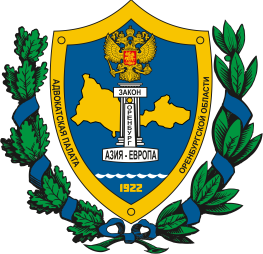                                    НЕГОСУДАРСТВЕННАЯ НЕКОММЕРЧЕСКАЯ ОРГАНИЗАЦИЯ              АДВОКАТСКАЯ ПАЛАТА ОРЕНБУРСГКОЙ ОБЛАСТИ                   460026, Россия, г. Оренбург, ул. Карагандинская, 28                        Тел(факс): (3532) 48- 28 -34    E-mail: orenpalata56@yandex.ruУТВЕЖДЕНОРешением  Совета АПООот 30.06.2023 г.Положение «О предостережении о недопустимости нарушения требований законодательства об адвокатской деятельности и адвокатуре»Настоящее Положение принято в соответствии с пунктом 6 статьи 9 Кодекса профессиональной этики адвоката, введенным решением Х Всероссийского съезда адвокатом от 15 апреля 2021 года, в целях реализации полномочий по вынесению адвокатам предостережений о недопустимости нарушения требований законодательства об адвокатской деятельности и адвокатуре и Кодекса профессиональной этики адвоката. Раздел 1.Общие положения1.1. Предостережение о недопустимости нарушения требований законодательства об адвокатской деятельности и адвокатуре и Кодекса профессиональной этики адвоката (далее по тексту - Предостережение) выносится в целях предупреждения нанесения ущерба авторитету адвокатуры и является мерой оперативного реагирования президента или вице-президента адвокатской палаты Оренбургской области, направленной на предупреждение действий, влекущих дисциплинарную ответственность адвокатов.Предостережение не является мерой дисциплинарной ответственности.1.2. Предостережение выносится:- адвокату,- руководителю коллективного адвокатского образования.Раздел 2. Содержание Предостережения.2.1. Предостережение выполняется на бланке адвокатской палаты Оренбургской области  и содержит следующие сведения:-фамилию, имя, отчество адвоката либо руководителя адвокатского образования, в чей адрес выносится Предостережение,- адвокатское образование, в котором адвокат осуществляет профессиональную деятельность;-ссылку на норму (правила), предусмотренные законодательством об адвокатской деятельности и адвокатуре и КПЭА, обязательные для соблюдения адвокатами, от нарушения которых предостерегается адвокат;-обстоятельства, свидетельствующие о возможности наступления дисциплинарной ответственности;-предупреждение о наступлении дисциплинарной ответственности в случае продолжения адвокатом действий, послуживших поводом к вынесению настоящего Предостережения;- дата и подпись президента или вице-президента адвокатской палаты.Раздел 3. Порядок учета Предостережений и вручение их адвокатам.3.1. Предостережение учитывается в Журнале учета предостережений, в котором указываются:- порядковый номер Предостережения;- дата внесения Предостережения;-фамилия, имя, отчество адвоката (руководителя коллективного адвокатского образования), адвокатское образование, в котором он осуществляет профессиональную деятельность;- норма (правила), предусмотренные законодательством об адвокатской деятельности и адвокатуре и Кодекса профессиональной этики адвоката, о соблюдении которой предупреждается адвокат.3.2. Предостережение оформляется в двух экземплярах, один из которых хранится в адвокатской палате в отдельном наряде, второй - вручается (направляется) адвокату (руководителю адвокатского образования), в чей адрес вынесено Предостережение.3.3.Предостережение вручается адвокату (руководителю адвокатского образования) лично, о чем на самом Предостережении ставится подпись адвоката (руководителя адвокатского образования) и дата получения Предостережения.3.4. При невозможности вручить Предостережение лично адвокату, оно направляется по почте с сопроводительным письмом в адрес адвокатского образования, в котором адвокат осуществляет адвокатскую деятельность.О направлении   предостережения по почте делается соответствующая отметка в Журнале учета Предостережений. Раздел 4. Ответственность адвоката за неисполнение Предостережения4.1. В случае если адвокат, получивший Предостережение, совершит действия, аналогичные тем, по которым ему выносилось Предостережение, в отношении него может быть возбуждено дисциплинарное производство.4.2. При рассмотрении дисциплинарного производства в отношении адвоката, в адрес которого выносилось Предостережение, данный факт учитывается как обстоятельство, отягчающее его вину.4.3. Предостережение может быть обжаловано адвокатом (руководителем адвокатского образования) в Совет палаты в месячный срок с момента получения Предостережения.Президент Адвокатской палатыОренбургской области:                                      Ковалев В.А.      